Western Australia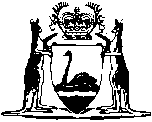 The Wild Cattle Nuisance Act 1871, Amendment Act 1883Compare between:[10 Jan 2003, 01-a0-04] and [15 Dec 2003, 01-b0-05]Western AustraliaThe Wild Cattle Nuisance Act 1871, Amendment Act 1883An Act further to amend The Wild Cattle Nuisance Act 1871.[1.	Omitted under the Reprints Act 1984 s. 7(4)(e).]2.	Meeting of Magistrates for granting licences 		That in each district the Licensing Bench of Magistrates shall meet on the first Monday in the months of December, March, June, and September, for the purpose of granting licences under this Act 2.3.	Short title 		This Act may be cited as The Wild Cattle Nuisance Act 1871, Amendment Act 1883 1.Notes1	This is a reprint as at 10 January 2003 of the The Wild Cattle Nuisance Act 1871, Amendment Act 1883.  The following table contains information about that Act. Compilation table2	The Wild Cattle Nuisance Act 1871 as amended by this Act.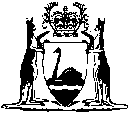 Short titleNumber and yearAssentCommencementThe Wild Cattle Nuisance Act 1871, Amendment Act 188347 Vict. No. 238 Sep 18838 Sep 1883